People Risk Management Solutions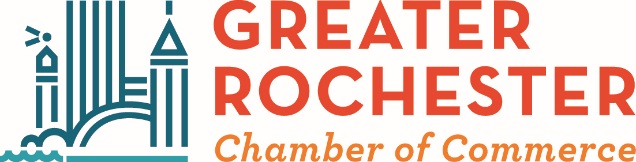 Rochester Chamber members currently enjoy access to the ThinkHR Comply and Insight modules at no additional cost which includes a salary tool, job description builder, federal plus one state employee handbook builder, Q&A and more. For those employers looking for full access, People Risk Management Base fills a critical need for businesses of all sizes, helping them build and maintain a strong culture, drive employee engagement and performance, and mitigate the numerous people-related compliance risks that exist in every organization. Resources available in this add-on package include: LIVE - senior SPHR and PHR certified advisors provide trustworthy guidance to help prevent and resolve challenging employee situations and compliance issues.  (similar to Rochester Chamber HR Helpline)LEARN - learning management system to deliver courses on a variety of timely topics needed to adhere to compliance mandates, improve safety, foster professional development, and improve engagement. BENEFITS DOCUMENT CREATOR - a simplified solution for the creation and ongoing maintenance of ERISA compliant Wrap, SPD, and POP documents, including policy update alerts and digital signature functionality.LIVING HANDBOOK PLUS - a multi-state compliant handbook builder that can be customized, delivers policy update alerts as laws change, provides electronic delivery and signature tracking, and one-click Spanish translation.Don’t need the full package? These upgrade options are available separately (both include the full LEARN module):WORKPLACE HARASSMENT PREVENTION - sexual harassment prevention courses for managers and employees that comply with the unique requirements by state where mandated, plus the full LEARN course catalog.WORKPLACE SAFETY - over 125 safety courses ranging from OSHA 10 to Laboratory Safety, and ThinkHR’s OSHA tracking and reporting solution to maintain and file Form 300/300A data.Questions? Contact Kathy Richmond at (585) 256-4618 or Kathy.Richmond@GreaterRochesterChamber.com.1. Main contact:2. Order Information: (invoices will sent in advance of the upcoming month/quarter based on current headcount)       * partial months charged as full month. Adds/terminations will be adjusted in next invoice.3. Billing preference:	____ Monthly	____ Quarterly (companies with less than 200 emps will be billed quarterly)I agree to a one-year subscription for the service(s) selected above. I understand I am responsible for payment even if I cease using service(s). If I cancel Rochester Chamber membership, I will lose access to these services at the above pricing. Signature:  _____________________________________________     Date: ________________NameTitleCompanyPhoneAddressEmailCity, St, ZipCheck ServiceServicesServicesTotal # of EmpsCost per emp. per month*Monthly CostQuarterlyCostPeople Risk Management Base – full packagePeople Risk Management Base – full package$2.75Workplace Harassment Prevention/LEARNWorkplace Harassment Prevention/LEARN$1.00Workplace Safety Courses + OSHA tool/LEARNWorkplace Safety Courses + OSHA tool/LEARN$1.00Contract start date: ______________Contract end date: ______________Contract start date: ______________Contract end date: ______________Subtotal:Subtotal:Subtotal:Contract start date: ______________Contract end date: ______________Contract start date: ______________Contract end date: ______________NYS Sales Tax (based on point of origin):NYS Sales Tax (based on point of origin):NYS Sales Tax (based on point of origin):Contract start date: ______________Contract end date: ______________Contract start date: ______________Contract end date: ______________Total:Total:Total:Billing email, if different from main contact: